МИНИСТЕРСТВО НАУКИ И ВЫСШЕГО ОБРАЗОВАНИЯ  РОССИЙСКОЙ ФЕДЕРАЦИИФедеральное государственное автономное образовательное учреждение высшего образования«Национальный исследовательский Нижегородский государственный университет им. Н.И. Лобачевского»Институт экономики и предпринимательстваУтверждено решением ученого совета ННГУпротокол от «19» июня  2020 г.  № 7Рабочая программа учебной практикиПМ.01 ДОКУМЕНТИРОВАНИЕ ХОЗЯЙСТВЕННЫХ ОПЕРАЦИЙ И ВЕДЕНИЕ БУХГАЛТЕРСКОГО УЧЕТА АКТИВОВ ОРГАНИЗАЦИИСпециальность среднего профессионального образования38.02.01 «Экономика и бухгалтерский учет (по отраслям)»Квалификация выпускникабухгалтерФорма обученияочная2020Программа практики составлена в соответствии с ФГОС СПО по специальности 38.02.01 «Экономика и бухгалтерский учет (по отраслям)». Автор: К.ф.-м.н., преподаватель СПО ИЭП                  ____________   Жиженкова Л.Н.(подпись)Программа рассмотрена и одобрена на заседании методической комиссии «26» марта 2020 г. протокол № 3.Председатель методической комиссии    _____________________   Едемская С.В.(подпись)Программа согласована: Директор ООО КФ «ИНТЕЛЛЕКТ» Беляева Е.В.____________________________(подпись) «______» ___________________  20 ___ г. МП СОДЕРЖАНИЕ1. ПАСПОРТ ПРОГРАММЫ ПРАКТИКИ1.1.Место учебной практики в структуре программы подготовки специалистов среднего звена (далее ППССЗ)Программа учебной практики по ПМ.01 «Документирование хозяйственных операций и ведение бухгалтерского учета активов организации» является частью ППСС3 в соответствии с ФГОС по специальности 38.02.01 «Экономика и бухгалтерский учет (по отраслям)» в части освоения основного вида профессиональной деятельности Документирование хозяйственных операций и ведение бухгалтерского учета активов организации1.2. Цель и задачи учебной практикиЦель: формирование у студентов практических навыков по документированию хозяйственных операций и ведению бухгалтерского учета активов организации.Задачи: формирование знаний и практических навыков по документированию хозяйственных операций и учету активов организации с использованием информационных технологий.Вид профессиональной деятельности: Документирование хозяйственных операций и ведение бухгалтерского учета активов организацииВ результате прохождения практики обучающийся  должен:иметь практический опыт: документирования хозяйственных операций и ведения бухгалтерского учета активов организации;уметь:принимать произвольные первичные бухгалтерские документы, рассматриваемые как письменное доказательство совершения хозяйственной операции или получение разрешения на ее проведение;принимать первичные унифицированные бухгалтерские документы на любых видах носителей;проверять наличие в произвольных первичных бухгалтерских документах обязательных реквизитов;проводить формальную проверку документов, проверку по существу, арифметическую проверку;проводить группировку первичных бухгалтерских документов по ряду признаков;проводить таксировку и контировку первичных бухгалтерских документов;организовывать документооборот;разбираться в номенклатуре дел;заносить данные по сгруппированным документам в ведомости учета затрат (расходов) – учетные регистры;передавать первичные бухгалтерские документы в текущий бухгалтерский архив;передавать первичные бухгалтерские документы в постоянный архив по истечении установленного срока хранения;исправлять ошибки в первичных бухгалтерских документах;понимать и анализировать план счетов бухгалтерского учета финансово-хозяйственной деятельности организаций;обосновывать необходимость разработки рабочего плана счетов на основе типового плана счетов бухгалтерского учета финансово-хозяйственной деятельности;поэтапно конструировать рабочий план счетов бухгалтерского учета организации;проводить учет кассовых операций, денежных документов и переводов в пути;проводить учет денежных средств на расчетных и специальных счетах;   учитывать особенности учета кассовых операций в иностранной валюте и операций по валютным счетам;оформлять денежные и кассовые документы; заполнять кассовую книгу и отчет кассира в бухгалтерию;проводить учет основных средств;проводить учет нематериальных активов;проводить учет долгосрочных инвестиций;проводить учет финансовых вложений и ценных бумаг;проводить учет материально-производственных запасов;проводить учет затрат на производство и калькулирование себестоимости;проводить учет готовой продукции и ее реализации;знать:основные правила ведения бухгалтерского учета в части документирования всех хозяйственных действий и операций;понятие первичной бухгалтерской документации;определение первичных бухгалтерских документов;унифицированные формы первичных бухгалтерских документов;порядок проведения проверки первичных бухгалтерских документов: формальной, по существу, арифметической;принципы и признаки группировки первичных бухгалтерских документов;порядок проведения таксировки и контировки первичных бухгалтерских документов;порядок составления ведомостей учета затрат (расходов) – учетных регистров;правила и сроки хранения первичной бухгалтерской документации;сущность плана счетов бухгалтерского учета финансово-хозяйственной деятельности организации;теоретические вопросы разработки и применения плана счетов бухгалтерского учета в финансово-хозяйственной деятельности организации;инструкцию по применению плана счетов бухгалтерского учета;принципы и цели разработки рабочего плана счетов бухгалтерского учета организации;классификацию счетов бухгалтерского учета по экономическому содержанию, назначению и структуре;два подхода к проблеме оптимальной организации рабочего плана счетов – автономию финансового и управленческого учета и объединение финансового и управленческого учета;учет кассовых операций, денежных документов и переводов в пути;учет денежных средств на расчетных и специальных счетах;особенности учета кассовых операций в иностранной валюте и операций по валютным счетам;порядок оформления денежных и кассовых документов, заполнения кассовой книги;правила заполнения отчета кассира в бухгалтерию;понятие и классификацию основных средств;оценку и переоценку основных средств;учет поступления основных средств;учет выбытия и аренды основных средств;учет амортизации основных средств;особенности учета арендованных и сданных в аренду основных средств;понятие и классификацию нематериальных активов;учет поступления и выбытия нематериальных активов;амортизацию нематериальных активов;учет долгосрочных инвестиций; учет финансовых вложений и ценных бумаг;учет материально-производственных запасов:понятие, классификацию и оценку материально-производственных запасов;документальное оформление поступления и расхода материально-производственных запасов;учет материалов на складе и в бухгалтерии;синтетический учет движения материалов;учет транспортно-заготовительных расходов;учет затрат на производство и калькулирование себестоимости:систему учета производственных затрат и их классификацию;сводный учет затрат на производство, обслуживание производства и управление;особенности учета и распределения затрат вспомогательных производств;учет потерь и непроизводственных расходов;учет и оценку незавершенного производства;калькуляцию себестоимости продукции;характеристику готовой продукции, оценку и синтетический учет;технологию реализации готовой продукции (работ, услуг);учет выручки от реализации продукции (работ, услуг);учет расходов по реализации продукции, выполнению работ и оказанию услуг;учет дебиторской и кредиторской задолженности и формы расчетов;учет расчетов с работниками по прочим операциям и расчетов с подотчетными   лицами.обладать общими и профессиональными  компетенциями, включающими в себя способность:ОК 01.	Выбирать способы решения задач профессиональной деятельности применительно к различным контекстам;ОК 02.	Осуществлять поиск, анализ и интерпретацию информации, необходимой для выполнения задач профессиональной деятельности;ОК 03.	Планировать и реализовывать собственное профессиональное и личностное развитие;ОК 04.	Работать в коллективе и команде, эффективно взаимодействовать с коллегами, руководством, клиентами;ОК 05.	Осуществлять устную и письменную коммуникацию на государственном языке Российской Федерации с учетом особенностей социального и культурного контекста;ОК 06.	Проявлять гражданско-патриотическую позицию, демонстрировать осознанное поведение на основе традиционных общечеловеческих ценностей;ОК 07.	Содействовать сохранению окружающей среды, ресурсосбережению, эффективно действовать в чрезвычайных ситуациях;ОК 09.	Использовать информационные технологии в профессиональной деятельности;ОК 10.	Пользоваться профессиональной документацией на государственном и иностранном языках;ПК 1.1. Обрабатывать первичные бухгалтерские документы.ПК 1.2. Разрабатывать и согласовывать с руководством организации рабочий план счетов бухгалтерского учета организации.ПК 1.3. Проводить учет денежных средств, оформлять денежные и кассовые документы. ПК 1.4. Формировать бухгалтерские проводки по учету активов организации на основе  рабочего плана счетов бухгалтерского учета.1.3. Трудоемкость освоения программы учебной практикив рамках освоения ПМ.01 «Документирование хозяйственных операций и ведение  бухгалтерского учета активов организации» - 36 ч.2. РЕЗУЛЬТАТЫ ПРАКТИКИРезультатом учебной  практики является освоение:общих компетенций (ОК):профессиональных компетенций (ПК): 3. СТРУКТУРА И СОДЕРЖАНИЕ ПРОГРАММЫ ПРАКТИКИ3.1. Структура практики3.2. Содержание практики 4 . УСЛОВИЯ ОРГАНИЗАЦИИ И ПРОВЕДЕНИЯ ПРАКТИКИ4.1. Требования к документации, необходимой для проведения практики:По окончании учебной практики студент составляет письменный отчет, который подписывается студентом-практикантом и руководителем практики.В процессе защиты руководитель оценивает результаты прохождения учебной практики и выставляет оценку. Оформленная работа включает:программу учебной практики;дневник практики;аттестационный лист;отчет по практике.4.2. Требования к учебно-методическому обеспечению практикиФормой отчетности студента по учебной практике является письменный отчет о выполнении работ и приложений к отчету, свидетельствующих о закреплении знаний, умений, приобретении практического опыта, формировании общих и профессиональны компетенций, освоении  профессионального модуля.Студент в один из последних дней практики защищает отчет по практике. По результатам защиты студентами отчетов выставляется зачет по практике.Письменный отчет о выполнении работ включает в себя следующие разделы:титульный лист; содержание; практическая часть; приложения.Текст может быть машинописным через 1,5 межстрочных интервала (лента только черная), компьютерного набора – шрифт Times New Roman, размер 14 через 1,5 интервал (картридж только черный) или рукописным (цвет чернил – черный, синий, фиолетовый, размер шрифта не менее 4 мм).Текст выполняется на одной стороне листа белой нелинованной бумаги, формат 11 (А 4), (297  210 мм). Каждый лист (страница) должен иметь границы текста. Поля должны оставляться по всем четырем сторонам листа: слева не менее 25 мм, справа не менее 10 мм, сверху не менее 20 мм и снизу не менее 25 мм. Красная строка начинается с отступа от левого края на 5 знаков.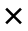 Все иллюстрации, если их более одной, нумеруют в пределах раздела арабскими цифрами. Номер иллюстрации состоит из номера главы и порядкового номера иллюстрации, разделенных точкой, например: рис. 1.1, рис. 1.2, либо соответствующего номера параграфа: рис. 1.1.1, рис. 1.1.2 и т.п. Ссылки на иллюстрации дают по типу: «рис. 1.1.1» или «рис. 1.1.2». Иллюстрации при необходимости могут иметь наименование и поясняющие данные (подрисуночный текст). Наименование и поясняющие данные помещают под иллюстрацией. Номер иллюстрации помещают перед наименованием.Цифровой материал, как правило, оформляют в виде таблиц (см. табл. 1). Таблица должна иметь заголовок, который выполняют строчными буквами (кроме первой прописной) и помещают над таблицей посередине. Если строки таблицы выходят за формат листа, таблицу делят на части, которые переносят на другие листы. В каждой части такой таблицы должна быть строка «нумерация граф». Перенесенная часть таблицы на последующем листе должна начинаться со строки «нумерация граф». Слово «Таблица», заголовок и порядковый номер таблицы указывают один раз над первой частью таблицы, над последующими частями пишут «Продолжение табл. 2.1»Графу «№ п/п» в таблицу не включают. При необходимости нумерации показателей порядковые номера указывают перед их наименованием.Все таблицы нумеруют в пределах главы арабскими цифрами.  Номер таблицы состоит из номера главы (параграфа) и порядкового номера таблицы, разделенных точкой. Над правым верхним углом таблицы помещают надпись «Таблица» с указанием номера таблицы, например: «Таблица 2.1 или Таблица 2.1.1.». Надпись «Таблица» пишут выше заголовка. На все таблицы должны быть ссылки в тексте, при этом слово «таблица» в тексте пишут сокращенно, например, «в табл. 2.1».Все цитаты, факты, цифровые данные и т. п. в отчете по учебной  практике должны сопровождаться ссылкой на источник с полными выходными данными (Ф.И.О. автора, название книги, статьи, год и место издания публикации, порядковый номер страницы). Ссылки в тексте представлены в скобках внутри текста – номера источника в списке литературы и номер страницы. Список литературы оформляется в соответствии с требованиями ГОСТ 7.1–2003 «Библиографическое описание документа. Общие требования и правила оформления», ГОСТ Р 7.0.5 – 2008 «Библиографическая ссылка. Общие требования и правила составления».4.3. Требования к материально-техническому обеспечениюДля прохождения учебной практики по модулю ПМ.01 «Документирование хозяйственных операций и ведение бухгалтерского учета активов организации» требуется наличие оборудованного учебного кабинета.  Оборудование учебного кабинета: посадочные места по количеству обучающихся;рабочее место преподавателя;технические средства: компьютеры с лицензионным программным обеспечением,  информационно - справочные программы «Консультант+», «Гарант», MSWindows, MicrosoftOffice 2007.Для демонстрации практических заданий в аудитории необходимо иметь мультимедийное оборудование, включающее проектор, компьютер и экран.4.4. Перечень основной и дополнительной литературы, интернет–ресурсов, необходимых для проведения практикиОсновная литератураДмитриева, И. М. Бухгалтерский учет и анализ : учебник для СПО / И. М. Дмитриева, И. В. Захаров, О. Н. Калачева ; под ред. И. М. Дмитриевой. — М. : Издательство Юрайт, 2018. — 423 с. — (Серия : Профессиональное образование). — ISBN 978-5-534-02594-1. Агеева, О. А. Бухгалтерский учет : учебник и практикум для СПО / О. А. Агеева, Л. С. Шахматова. — М. : Издательство Юрайт, 2018. — 273 с. — (Серия : Профессиональное образование). — ISBN 978-5-534-01145-6.Алисенов, А. С. Бухгалтерский финансовый учет : учебник и практикум для СПО / А. С. Алисенов. — 2-е изд., перераб. и доп. — М. : Издательство Юрайт, 2018. — 464 с. — (Серия : Профессиональное образование). — ISBN 978-5-534-05596-2.Воронченко, Т. В. Основы бухгалтерского учета : учебник и практикум для СПО / Т. В. Воронченко. — 2-е изд., перераб. и доп. — М. : Издательство Юрайт, 2018. — 284 с. — (Серия : Профессиональное образование). — ISBN 978-5-534-06024-9.Дмитриева, И. М. Бухгалтерский учет : учебник и практикум для СПО / И. М. Дмитриева. — 5-е изд., перераб. и доп. — М. : Издательство Юрайт, 2018. — 325 с. — (Серия : Профессиональное образование). — ISBN 978-5-534-02641-2.Лупикова, Е. В. Бухгалтерский учет. Теория бухгалтерского учета : учебное пособие для СПО / Е. В. Лупикова. — 3-е изд., перераб. и доп. — М. : Издательство Юрайт, 2018. — 244 с. — (Серия : Профессиональное образование). — ISBN 978-5-9916-8995-3. Лупикова, Е. В. Бухгалтерский учет. Теория бухгалтерского учета : учебное пособие для вузов / Е. В. Лупикова. — 3-е изд., перераб. и доп. — М. : Издательство Юрайт, 2018. — 245 с. — (Серия : Университеты России). — ISBN 978-5-9916-8994-6.Маршавина, Л. Я. Налоги и налогообложение : учебник для СПО / Л. Я. Маршавина, Л. А. Чайковская ; под ред. Л. Я. Маршавиной, Л. А. Чайковской. — М. : Издательство Юрайт, 2017. — 503 с. — (Серия : Профессиональное образование). — ISBN 978-5-9916-6221-5.Румянцева, Е. Е. Экономический анализ : учебник и практикум для СПО / Е. Е. Румянцева. — М. : Издательство Юрайт, 2018. — 381 с. — (Серия : Профессиональное образование). — ISBN 978-5-9916-7946-6.Черник, Д. Г. Налоги и налогообложение : учебник и практикум для СПО / Д. Г. Черник, Ю. Д. Шмелев ; под ред. Д. Г. Черника, Ю. Д. Шмелева. — 2-е изд., перераб. и доп. — М. : Издательство Юрайт, 2017. — 495 с. — (Серия : Профессиональное образование). — ISBN 978-5-534-02372-5.Шадрина, Г. В. Основы бухгалтерского учета : учебник и практикум для СПО / Г. В. Шадрина, Л. И. Егорова. — М. : Издательство Юрайт, 2018. — 429 с. — (Серия : Профессиональное образование). — ISBN 978-5-534-02782-2.Дополнительная литератураТеория бухгалтерского учета: Учебник для сред. проф. образования / И.Е. Мизиковский и др.; Под общ. ред. Е.А. Мизиковского, М.В. Мельник. - 2-e изд., перераб. и доп. - М.: Магистр, 2013. - 384 с. http://znanium.com/catalog.php?bookinfo=447931Варпаева И.А., Треушников Р.В. Бухгалтерский учет денежных средств.   Учебное  пособие. – Нижний Новгород: Нижегородский госуниверситет, 2016. – 94 с. http://www.iee.unn.ru/files/2016/10/Sbornik2.pdfБогаченко В.М., Кириллова Н.А. Бухгалтерский учет: учебник – Изд.Ростов н/ Д: Феникс, 2015.Богаченко В.М., Кириллова Н.А. Бухгалтерский учет: практикум – Изд.Ростов н/ Д: Феникс, 2015.Блинова У.Ю., Апанасенко Е.Н. Лабораторный практикум по бухгалтерскому учету. Учебное пособие. Кнорус  Москва 2015.Гартвич А.В. Бухгалтерский учет в схемах и таблицах. Ростов-на-Дону Феникс 2015.Кондаков Н.П. Бухгалтерский учет. Учебное пособие. Москва ИНФРА-М 2014.Касьянова Г.Ю. Отчетность: бухгалтерская, и налоговая. Практические рекомендации для бухгалтера. АБАК Москва 2017.Брыкова Н. В. Документирование хозяйственных операций и  ведение бухгалтерского учета имущества организации: учебник, М.: Академия, 2014. Дмитриева И. М. Бухгалтерский финансовый учет: учебник для СПО.  М.: Издательство Юрайт, 2016Лебедева Е.М. Бухгалтерский учет: практикум: учеб. пособие для студ. учреждений сред. проф. образования М.: Издательский центр «Академия», 2015. Конституция Российской Федерации от 12.12.1993 (действующая редакция);Налоговый кодекс Российской ФедерацииГражданский кодекс Российской ФедерацииФедеральный закон  № 402 – ФЗ «О бухгалтерском учете» (в редакции от 18.07.2017 №160-ФЗ) План счетов бухгалтерского учета финансово-хозяйственной деятельности организации и инструкция по его применению, утвержден приказом Минфина России от 31 октября 2000 г. №94н (в редакции приказа Минфина России от 8 ноября 2010 г. № 142н)ПБУ 1/2008 «Учетная политика организации» (с 19.06. 2017г. признан федеральным стандартом бухгалтерского учета)ПБУ 2/2008 «Учет договоров строительного подряда»(с 19.06. 2017г. признан федеральным стандартом бухгалтерского учета)ПБУ 3/2006 «Учет активов и обязательств, стоимость которых выражена в иностранной валюте» (с 19.06. 2017г. признан федеральным стандартом бухгалтерского учета)ПБУ 4/99 «Бухгалтерская отчетность организации» (с 19.06. 2017г. признан федеральным стандартом бухгалтерского учета)ПБУ 5/01 «Учет материально-производственных запасов» (с 19.06. 2017г. признан федеральным стандартом бухгалтерского учета)ПБУ 6/01 «Учет основных средств» (с 19.06. 2017г. признан федеральным стандартом бухгалтерского учета)ПБУ 7/98 «События после отчетной даты»  (с 19.06. 2017г. признан федеральным стандартом бухгалтерского учета)ПБУ 8/2010 «Оценочные обязательства, условные обязательства и условные активы» (с 19.06. 2017г. признан федеральным стандартом бухгалтерского учета)ПБУ 9/99 «Доходы организации» (с 19.06. 2017г. признан федеральным стандартом бухгалтерского учета)ПБУ 10/99 «Расходы организации» (с 19.06. 2017г. признан федеральным стандартом бухгалтерского учета) ПБУ 11/2008 «Информация о связанных сторонах» (с 19.06. 2017г. признан федеральным стандартом бухгалтерского учета)ПБУ 12/2010 «Информация по сегментам»                                                      (с 19.06. 2017г. признан федеральным стандартом бухгалтерского учета)ПБУ 13/2000 «Учет государственной помощи» (с 19.06. 2017г. признан федеральным стандартом бухгалтерского учета)ПБУ 14/2007 «Учет нематериальных активов» (с 19.06. 2017г. признан федеральным стандартом бухгалтерского учета)ПБУ 15/2008 «Учет расходов по займам и кредитам» (с 19.06. 2017г. признан федеральным стандартом бухгалтерского учета)ПБУ 16/02 «Информация по прекращаемой деятельности» (с 19.06. 2017г. признан федеральным стандартом бухгалтерского учета)ПБУ 17/02 «Учет расходов на научно - исследовательские, опытно - конструкторские и технологические работы» (с 19.06. 2017г. признан федеральным стандартом бухгалтерского учета)ПБУ 18/02 «Учет расчетов по налогу на прибыль» (с 19.06. 2017г. признан федеральным стандартом бухгалтерского учета)ПБУ 19/02 «Учет финансовых вложений» (с 19.06. 2017г. признан федеральным стандартом бухгалтерского учета)ПБУ 20/03 «Информация об участии в совместной деятельности» (с 19.06. 2017г. признан федеральным стандартом бухгалтерского учета)ПБУ 21/2008 «Изменения оценочных значений» (с 19.06. 2017г. признан федеральным стандартом бухгалтерского учета)ПБУ 22/2010 «Исправление ошибок в бухгалтерском учете и отчетности» (с 19.06. 2017г. признан федеральным стандартом бухгалтерского учета)ПБУ 23/2011  «Отчет о движении денежных средств» (с 19.06. 2017г. признан федеральным стандартом бухгалтерского учета)ПБУ 24/2011  «Учет затрат на освоение природных ресурсов» (с 19.06. 2017г. признан федеральным стандартом бухгалтерского учета)«Об отражении в бухгалтерском учете операций по договору лизинга». Приказ Минфина РФ № 15 от 17.02.1997г. (в ред. Приказа Минфина РФ от 23.01.2001 N 7н)О формах бухгалтерской отчетности организаций. Приказ Минфина РФ от 02.07.2010 № 66н (в ред. Приказов Минфина России от 05.10.2011 N 124н, от 17.08.2012 N 113н, от 04.12.2012 N 154н, от 06.04.2015 N 57н, от 06.03.2018 N 41н).Методические указания по бухгалтерскому учёту основных средств. Утверждены Приказом Минфина РФ от 13.10.2003 г. № 91н с изменениями и дополнениями.Методические указания по бухгалтерскому учёту материально-производственных запасов. Утверждены Приказом Минфина РФ от 28.12.2001 №119н.Методические указания по бухгалтерскому учёту специального инструмента, специальных приспособлений, специального оборудования и специальной одежды. Утверждены Приказом Минфина РФ от 26.12.2002 г. №135н.Приказ Минфина России от 13.06.95 г. № 49 "Об утверждении методических указаний по инвентаризации имущества и финансовых обязательств" (ред. от 08.11.2010). Интернет-ресурсыhttp://www.consultant.ru - справочно-правовая системаhttp://www.garant.ru -  - информационно-правовой порталwww saldo.ruwww.glavbukh.ruhttp://www.unn.ru/books - фондобразовательныхэлектронныхресурсов ННГУhttp://www.unn.ru/e-library – электронная библиотека изданий ННГУhttp://lib.myilibrary.com - электронная библиотечная системаhttp://e.lanbook.com -  электронная библиотечная система 4.5. Требования к руководителям практики от ННГУУчебная практика в рамках ПМ.01 «Документирование хозяйственных операций и ведение бухгалтерского учета активов организации» проводится преподавателем  дисциплин профессионального цикла, имеющим высшее образование, соответствующее профилю преподаваемого модуля.5. КОНТРОЛЬ И ОЦЕНКА РЕЗУЛЬТАТОВ ПРАКТИКИВид промежуточный аттестации по учебной практике по модулю ПМ.01 – дифференцированный зачет. Контроль и оценка результатов учебной практики осуществляется преподавателем в процессе написания отчета по практике и его защиты. Критерии оценивания для проведения промежуточной аттестации (дифференцированный зачет) обучающихся по учебной практике представлены в таблицеКонтроль и оценка результатов практикиПриложение 1 АТТЕСТАЦИОННЫЙ ЛИСТ ПО УЧЕБНОЙПРАКТИКЕ________________________________________________________________________________ФИО студента, группаОбучающийся ______ курса по специальности СПО успешно прошел практику по профессиональному модулю ПМ «______________________________________________________________________________»в объеме __часа с «_____»__________20___г. по «____»___________20___г.Виды и качество выполнения работ«_____»_________________20___г.			Руководитель практики:______________________________ 			___________________  Занимаемая должность 		Подпись 	Расшифровка подписиПриложение 2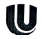 ФЕДЕРАЛЬНОЕ ГОСУДАРСТВЕННОЕ АВТОНОМНОЕ ОБРАЗОВАТЕЛЬНОЕ УЧРЕЖДЕНИЕ ВЫСШЕГО ОБРАЗОВАНИЯ «НАЦИОНАЛЬНЫЙ ИССЛЕДОВАТЕЛЬСКИЙ НИЖЕГОРОДСКИЙ ГОСУДАРСТВЕННЫЙ УНИВЕРСИТЕТ ИМ. Н.И. ЛОБАЧЕВСКОГОИнститут экономики и предпринимательства ДНЕВНИК учебной ПРАКТИКИ ПМ.01 «Документирование хозяйственных операций и ведение бухгалтерского учета активов организации»Обучающийся (ФИО) ____________________________________________Курс ________Специальность ______38.02.01 «Экономика и бухгалтерский учет (по отраслям)» ______Записи о работах, выполненных во время прохождения практикиРуководитель практики     ________________________					(подпись) _______________			____________________________________________ (дата)							(ФИО, должность) Приложение 3Образец титульного листаМинистерство образования и науки Российской ФедерацииФедеральное государственное автономное образовательное учреждение высшего образования «Национальный исследовательский Нижегородский государственный университет им. Н.И. Лобачевского»Институт экономики и предпринимательстваКафедра бухгалтерского учетаОтчет по учебной практикепоПМ.01«Документирование хозяйственных операций и ведение бухгалтерского учета активов организации»студента ___ курса, группы ___________специальность38.02.01«Экономика и бухгалтерский учет (по отраслям)»________________________фамилия, имя, отчествоРуководитель:(должность, Ф.И.О)				______________________________________Подпись                  __________________Нижний Новгород20___ПАСПОРТ ПРОГРАММЫ ПРАКТИКи …………………………………………...4РЕЗУЛЬТАТЫ ПРАКТИКИ …………………………………………………………8СТРУКТУРА И СОДЕРЖАНИЕ ПРОГРАММЫ ПРАКТИКИ …………………10УСЛОВИЯ ОРГАНИЗАЦИИ И ПРОВЕДЕНИиПРАКТИКИ ………………….15контроль и оценка результатов практики ………………………...21КодНаименование результата практикиОК 01.Выбирать способы решения задач профессиональной деятельности применительно к различным контекстам;ОК 02.Осуществлять поиск, анализ и интерпретацию информации, необходимой для выполнения задач профессиональной деятельности;ОК 03.Планировать и реализовывать собственное профессиональное и личностное развитие;ОК 04.Работать в коллективе и команде, эффективно взаимодействовать с коллегами, руководством, клиентами;ОК 05.Осуществлять устную и письменную коммуникацию на государственном языке Российской Федерации с учетом особенностей социального и культурного контекста;ОК 06.Проявлять гражданско-патриотическую позицию, демонстрировать осознанное поведение на основе традиционных общечеловеческих ценностей;ОК 07.Содействовать сохранению окружающей среды, ресурсосбережению, эффективно действовать в чрезвычайных ситуациях;ОК 09.Использовать информационные технологии в профессиональной деятельности;ОК 10.Пользоваться профессиональной документацией на государственном и иностранном языках;КодНаименование результата практикиПК 1.1.Обрабатывать первичные бухгалтерские документы ПК  1.2.Разрабатывать  и  согласовывать   с   руководством   организации   рабочий   план   счетов бухгалтерского учета организацииПК 1.3.Проводить учет денежных средств, оформлять денежные и кассовые документыПК 1.4.Формировать бухгалтерские проводки по учету активов организации на основе  рабочего плана счетов бухгалтерского учетаКоды формируемых компетенцийНаименование профессионального модуляОбъем времени, отведенный на практику (в неделях, часах)Период проведения практикиОК 01-07, 09 - 10ПК 1.1-1.4ПМ.01 «Документирование хозяйственных операций и ведение  бухгалтерского учета активов организации»36 часов1 неделя4 семестр на базе 9 классов2 семестр на базе 11 классовВидыдеятельностиВидыдеятельностиВиды работСодержание освоенного учебного материала, необходимого для выполнения видов Наименование дисциплин, междисциплинарных курсов с указанием тем, обеспечивающих выполнение видов работКоличество часов (недель)ВД-1. Документирование хозяйственных операций и ведение  бухгалтерского учета активов организацииОзнакомиться со структурой аппарата бухгалтерии, с должностными инструкциями бухгалтеров. Составить схему структуры бухгалтерии.Ознакомиться с учетной политикой организации и формой организации.Ознакомиться с графиком документооборота и организацией контроля за его выполнением.Принять участие в проверке и обработке первичных бухгалтерских документов. Изучить порядок разноски данных сгруппированных документов в учетные регистры. Ознакомиться с применяемыми способами исправления ошибок в бухгалтерских документа и в учетных регистрах.Ознакомиться с порядком передачи первичных бухгалтерских документов в текущий бухгалтерский архив, в постоянный архив по истечении срока хранения.Ознакомиться с рабочим планом счетов бухгалтерского учета, применяемым в организации.Изучить нормативно-инструктивный материал по учету денежных средств, порядок учета кассовых операций, денежных документов и переводов в пути. Заполнить первичные документы и учетные регистры по учету денежных средств.Изучить нормативно-инструктивный материал операций по расчетному счету и другим счетам в банке, Заполнить первичные документы и учетные регистры по учету денежных средств.Изучить нормативно-инструктивный материал по учету расчетных операций. Принять участие в составлении авансового отчета, платежных требований, платежных поручений. Заполнить учетные регистры по учету расчетов с разными дебиторами и кредиторами. Изучить нормативно-инструктивный материал операций по валютным счетам в банке. Заполнить первичные документы и учетные регистры по учету денежных средств. Изучить нормативно-инструктивный материал по учету текущих операций в иностранной валюте. Изучить нормативно-инструктивный материал по учету основных средств, состав и классификацию основных средств, способы оценки и начисления амортизации основных средств в данной организации. Изучить порядок отражения в учете поступления, амортизации, выбытия и ремонта основных средств. Заполнить первичные документы и учетные регистры по учету основных средств.Изучить нормативно-инструктивный материал по учету НМА, их состав, учет поступления, выбытия, порядок оценки и учета амортизации. Заполнить первичные документы и учетные регистры по учету НМА.Ознакомиться с порядком учета затрат на строительство и приобретение оборудования, требующего и не требующего монтажа.Изучить нормативно-инструктивный материал по учету финансовых вложений, понятие, классификацию и оценку финансовых вложений. Заполнить первичные документы и учетные регистры по учету финансовых вложений.Изучить нормативно-инструктивный материал по учету МПЗ, их классификацию.Изучить порядок учета материалов на складе и в бухгалтерии, синтетический и аналитический учет материалов. Заполнить первичные документы и учетные регистры по учету материалов.Изучить нормативно-инструктивный материал по учету затрат на производство и калькулирование себестоимости продукции (работ, услуг), принципы, методы, систему учета и классификацию затрат на производство продукции.Изучить состав затрат, включаемых в себестоимость продукции в данной организации, порядок учета расходов по элементам и калькуляционным статьям, непроизводственных расходов, производственных потерь, состав затрат на производство и калькулирование себестоимости вспомогательных производств. Изучить нормативно-инструктивный материал по учету готовой продукции и ее продажи, учетную политику организации в области оценки и определения выручки от продажи продукции. Изучить порядок учета поступления и отгрузки (продажи) готовой продукции, учет расходов на продажу. Принять участие в расчете фактической себестоимости выпущенной продукции и определении финансового результата от продажи продукции. Заполнить первичные документы и учетные регистры по учету готовой продукции и ее продажи.Заполнить учетные регистры по учету расчетов с разными дебиторами и кредиторами. Рабочий план счетов организации.Проверка и бухгалтерская обработка кассовых документов. Синтетический учет кассовых операций.Документальное оформление операций по расчетному счету. Банковские платежные документы. Синтетический учет операций по расчетным счетам. Порядок проверки и бухгалтерской обработки выписок банка. Документальное оформление движения основных средств. Учет поступления, выбытия и аренды основных средств.  Документальное оформление. Амортизация основных средств и ее учет.Учет поступления и выбытия нематериальных активов и документальное оформление.Амортизация нематериальных активов.Организация учета долгосрочных инвестиций и документальное оформление.Документальное оформление поступления и расхода материально-производственных запасов. Учет производственных запасов на складе и в бухгалтерии.Синтетический и аналитический учет затрат основного производства иих документальное оформление.Учет потерь и непроизводственных расходов.Калькулирование себестоимости готовой продукции, распределение затрат и их документальное оформление.Составление первичных документов по учету готовой продукции, их проверка и бухгалтерская обработка. Учет реализации готовой продукции (работ, услуг). Учет выручки и расходов от реализации.Учет дебиторской задолженности и документальное оформление.Учет расчетов с работниками по прочим операциям и расчетов и подотчетными лицами. Составление и обработка авансовых отчетов. МДК.01.01 Практические основы бухгалтерского учета активов организации:- Учет денежных средств - Учет основных  средств и нематериальных активов - Учет долгосрочных инвестиций и финансовых вложений - Учет материально – производственных запасов- Учет затрат на производство и калькулирование себестоимости - Учет готовой продукции - Учет дебиторской задолженности36 ч. (1 неделя)Шкала оцениванияКритерииОтличноЗадания по учебной практике выполнены полностью в соответствии с учебно-методическим пособием по учебной практике, необходимые практические навыки работы с освоенным материалом сформированы, на защите отчета полностью ориентируется в работе, отвечает на все поставленные вопросы, все необходимые компетенции  сформированыХорошоЗадания по учебной практике в основном объеме выполнены с незначительными ошибками, в соответствии с учебно-методическим пособием по учебной практике, некоторые практические навыки работы с освоенным материалом сформированы недостаточно, на защите отчета в целом ориентируется в работе, отвечает на основные вопросы по работе, необходимые компетенции  сформированыУдовлетворительноЗадания по учебной практике выполнены в минимально допустимом объеме и/или со значительными ошибками, в соответствии с учебно-методическим пособием по учебной практике, практические навыки работы с освоенным материалом сформированы недостаточно, на защите отчета ориентируется в работе недостаточно хорошо, отвечает не на все вопросы по работе, необходимые минимальные компетенции  сформированыНеудовлетворительноЗадания по учебной практике выполнены частично,  практические навыки работы с освоенным материалом не сформированы, на защите отчета не ориентируется в работе, на поставленные вопросы не отвечает, необходимые  компетенции  не сформированыРезультаты(освоенные профессиональные и общие компетенции)Основные показатели оценки результатаОбрабатывать первичные бухгалтерские документы.принимать произвольные первичные бухгалтерские документы, рассматриваемые как письменное доказательство совершения хозяйственной операции или получение разрешения на ее проведение;принимать первичные бухгалтерские документы на бумажном носителе и (или) в виде электронного документа, подписанного электронной подписью;проверять наличие в произвольных первичных бухгалтерских документах обязательных реквизитов;проводить формальную проверку документов, проверку по существу, арифметическую проверку;проводить группировку первичных бухгалтерских документов по ряду признаков;проводить таксировку и контировку первичных бухгалтерских документов;организовывать документооборот;разбираться в номенклатуре дел;заносить данные по сгруппированным документам в регистры бухгалтерского учета;передавать первичные бухгалтерские документы в текущий бухгалтерский архив;передавать первичные бухгалтерские документы в постоянный архив по истечении установленного срока хранения;исправлять ошибки в первичных бухгалтерских документах;документальное оформление поступления и расхода материально-производственных запасов.Разрабатывать и согласовывать с руководством организации рабочий план счетов бухгалтерского учета организации.анализировать план счетов бухгалтерского учета финансово-хозяйственной деятельности организаций;обосновывать необходимость разработки рабочего плана счетов на основе типового плана счетов бухгалтерского учета финансово-хозяйственной деятельности;конструировать поэтапно рабочий план счетов бухгалтерского учета организации.Проводить учет денежных средств, оформлять денежные и кассовые документы. проводить учет кассовых операций, денежных документов и переводов в пути;проводить учет денежных средств на расчетных и специальных счетах;учитывать особенности учета кассовых операций в иностранной валюте и операций по валютным счетам;оформлять денежные и кассовые документы;заполнять кассовую книгу и отчет кассира в бухгалтериюФормировать бухгалтерские проводки по учету активов организации на основе  рабочего плана счетов.проводить учет основных средств;проводить учет нематериальных активов;проводить учет долгосрочных инвестиций;проводить учет финансовых вложений и ценных бумаг;проводить учет материально-производственных запасов;проводить учет затрат на производство и калькулирование себестоимости;проводить учет готовой продукции и ее реализации;проводить учет текущих операций и расчетов;проводить учет труда и заработной платы;проводить учет финансовых результатов и использования прибыли;проводить учет собственного капитала;проводить учет кредитов и займов.Выбирать способы решения задач профессиональной деятельности применительно к различным контекстам демонстрация способности выборы оптимальных способов решения профессиональных задач Осуществлять поиск, анализ и интерпретацию информации, необходимой для выполнения задач профессиональной деятельностидемонстрация способности эффективного поиска необходимой информации, использование различных источников получения информации, включая интернет-ресурсыПланировать и реализовывать собственное профессиональное и личностное развитиедемонстрация умения постановки цели, выбора и применения методов и способов решения профессиональных задач; своевременность сдачи практических заданий, отчетов по практике; рациональность распределения времени при выполнении практических работ с соблюдением норм и правил внутреннего распорядка. Работать в коллективе и команде, эффективно взаимодействовать с коллегами, руководством, клиентами демонстрация умения взаимодействия с коллективом, самоанализа и коррекции результатов собственной работы. Осуществлять устную и письменную коммуникацию на государственном языке Российской Федерации с учетом особенностей социального и культурного контекстадемонстрация умения создания и обработки текста, ведения деловых бесед, участие в обсужденияхПроявлять гражданско-патриотическую позицию, демонстрировать осознанное поведение на основе традиционных общечеловеческих ценностейдемонстрация своих профессиональных качеств в деловой и доброжелательной форме, проявление активной жизненной позиции, общение в коллективе в соответствии с общепринятыми нормами поведения.Содействовать сохранению окружающей среды, ресурсосбережению, эффективно действовать в чрезвычайных ситуацияхпроявление понимания необходимости содействия ресурсосбережению, эффективности действия в чрезвычайных ситуациях, соблюдения норм экологической безопасности Использовать информационные технологии в профессиональной деятельностидемонстрация умения использовать в образовательной и профессиональной деятельности электронно-правовые системыПользоваться профессиональной документацией на государственном и иностранном языкахпроявление понимания и умения применения законодательно-нормативных документов, профессиональной литературы, разъяснений, типовых формы и документовВид работСодержание работОбъемчасовОбщие и профессиональные компетенцииРезультаты оценивания сформированности компетенцийРезультаты оценивания сформированности компетенцийРезультаты оценивания сформированности компетенцийРезультаты оценивания сформированности компетенцийВид работСодержание работОбъемчасовОбщие и профессиональные компетенцииотличнохорошоудовлетворительноНеудовлетворительноОбрабатывать первичные бухгалтерские документы.рабочий план счетов бухгалтерского учета организации.Ознакомиться со структурой аппарата бухгалтерии, с должностными инструкциями бухгалтеров. Составить схему структуры бухгалтерии.Ознакомиться с учетной политикой организации и формой организации.Ознакомиться с графиком документооборота и организацией контроля за его выполнением.Принять участие в проверке и обработке первичных бухгалтерских документов. Изучить порядок разноски данных сгруппированных документов в учетные регистры. Ознакомиться с применяемыми способами исправления ошибок в бухгалтерских документа и в учетных регистрах.Ознакомиться с порядком передачи первичных бухгалтерских документов в текущий бухгалтерский архив, в постоянный архив по истечении срока хранения.Ознакомиться с рабочим планом счетов бухгалтерского учета, применяемым в организации.4ОК 01-07, 09,10ПК 1.1-1.4Отражение в бухгалтерском учете и документирование кассовых операцийИзучить нормативно-инструктивный материал по учету денежных средств, порядок учета кассовых операций, денежных документов и переводов в пути. Заполнить первичные документы и учетные регистры по учету денежных средств.3ОК 01-07, 09,10ПК 1.1-1.4Отражение в бухгалтерском учете и документирование операций по расчетным и валютным счетамИзучить нормативно-инструктивный материал операций по расчетному счету и другим счетам в банке, Заполнить первичные документы и учетные регистры по учету денежных средств.Изучить нормативно-инструктивный материал по учету расчетных операций. Принять участие в составлении авансового отчета, платежных требований, платежных поручений.Изучить нормативно-инструктивный материал операций по валютным счетам в банке. Заполнить первичные документы и учетные регистры по учету денежных средств. Изучить нормативно-инструктивный материал по учету текущих операций в иностранной валюте. 3ОК 01-07, 09,10ПК 1.1-1.4Отражение в бухгалтерском учете и документирование операций с основными средствами и нематериальными активамиИзучить нормативно-инструктивный материал по учету основных средств, состав и классификацию основных средств, способы оценки и начисления амортизации основных средств в данной организации. Изучить порядок отражения в учете поступления, амортизации, выбытия и ремонта основных средств. Заполнить первичные документы и учетные регистры по учету основных средств.Изучить нормативно-инструктивный материал по учету НМА, их состав, учет поступления, выбытия, порядок оценки и учета амортизации. Заполнить первичные документы и учетные регистры по учету НМА.6ОК 01-07, 09,10ПК 1.1-1.4Отражение в бухгалтерском учете и документирование операций по долгосрочным инвестициям и финансовым вложениямОзнакомиться с порядком учета затрат на строительство и приобретение оборудования, требующего и не требующего монтажа.Изучить нормативно-инструктивный материал по учету финансовых вложений, понятие, классификацию и оценку финансовых вложений. Заполнить первичные документы и учетные регистры по учету финансовых вложений.4ОК 01-07, 09,10ПК 1.1-1.4Отражение и документирование операций по учету материаловИзучить нормативно-инструктивный материал по учету МПЗ, их классификацию.Изучить порядок учета материалов на складе и в бухгалтерии, синтетический и аналитический учет материалов. Заполнить первичные документы и учетные регистры по учету материалов.6ОК 01-07, 09,10ПК 1.1-1.4Отражение и документирование операций по учету затрат на производство продукции и калькулирование себестоимости продукции (работ, услуг)Изучить нормативно-инструктивный материал по учету затрат на производство и калькулирование себестоимости продукции (работ, услуг), принципы, методы, систему учета и классификацию затрат на производство продукции.Изучить состав затрат, включаемых в себестоимость продукции в данной организации, порядок учета расходов по элементам и калькуляционным статьям, непроизводственных расходов, производственных потерь, состав затрат на производство и калькулирование себестоимости вспомогательных производств. 4ОК 01-07, 09,10ПК 1.1-1.4Отражение в бухгалтерском учете и документирование операций по выпуску, учету и продаже готовой продукцииИзучить нормативно-инструктивный материал по учету готовой продукции и ее продажи, учетную политику организации в области оценки и определения выручки от продажи продукции. Изучить порядок учета поступления и отгрузки (продажи) готовой продукции, учет расходов на продажу. Принять участие в расчете фактической себестоимости выпущенной продукции и определении финансового результата от продажи продукции. Заполнить первичные документы и учетные регистры по учету готовой продукции и ее продажи.4ОК 01-07, 09,10ПК 1.1-1.4Отражение в бухгалтерском учете и регистрах операций с разными дебиторамии кредиторами- - Заполнить учетные регистры по учету расчетов с разными дебиторами и кредиторами.2ОК 01-07, 09,10ПК 1.1-1.4Всего:36 час.ДатаСодержание выполненной работы Отметка о выполнении руководителя практики от факультета/института/филиала, подпись Обрабатывать первичные бухгалтерские документы.Разрабатывать рабочий план счетов бухгалтерского учета организации.Отражение в бухгалтерском учете и документирование кассовых операцийОтражение в бухгалтерском учете и документирование операций по расчетным и валютным счетамОтражение в бухгалтерском учете и документирование операций с основными средствами и нематериальными активамиОтражение в бухгалтерском учете и документирование операций по долгосрочным инвестициям и финансовым вложениямОтражение и документирование операций по учету материаловОтражение и документирование операций по учету затрат на производство продукции и калькулирование себестоимости продукции (работ, услуг)Отражение в бухгалтерском учете и документирование операций по выпуску, учету и продаже готовой продукцииОтражение в бухгалтерском учете и регистрах операций с разными дебиторами и кредиторами